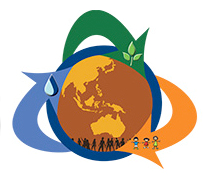 CHƯƠNG TRÌNH DỰ KIẾN DÀNH CHO THỦ LĨNH THANH NIÊN (YOUTH LEADERS)
HỘI NGHỊ THƯỢNG ĐỈNH THANH NIÊN TOÀN CẦU 2015 (MÙA HÈ)Địa điểm tổ chức hội nghị: Khách sạn Ramana Saigon, số 323 Lê Văn Sỹ, quận 3, Tp. Hồ Chí MinhTrách nhiệm của Youth leaders:Nắm rõ lịch trình và hoạt động của hội nghị, luôn đến đúng giờ cho các hoạt động, thông báo với nhóm trưởng khi có việc đột xuất không thể tham gia hoạt độngThể hiện khả năng lãnh đạo, hướng dẫn các đại biểu tham gia hoạt động một cách hiệu quả nhấtGiám sát và giúp đỡ các đại biểu trong nhóm trong quá trình diễn ra hội nghịQuyền lợi của Youth leaders:Miễn phí các bữa ăn và các hoạt động trong khuôn khổ chương trìnhĐược đào tạo kỹ năng lãnh đạo và thực hành kỹ năng lãnh đạo trong nhómĐược giao lưu văn hoá với các học sinh quốc tế trong khu vựcHiểu biết thêm về các vấn đề môi trường tại Việt Nam cũng như tại các nước trong khu vựcNâng cao ý thức về bảo vệ môi trường và ý thức cộng đồngGiấy chứng nhận tham gia chương trìnhLịch trình:Thông tin liên hệ:Ms. Ann Phua – Tổ chức Hemispheres FoundationE: annphua@gmail.comM: +65 976 231 58Ms. Đỗ Thị Hoài – Trường THPT Chuyên Lê Hồng PhongE: dothihoai77@gmail.comM: 098 345 7456Ms. Nguyễn Xuân Hương Giang – Trưởng nhóm Youth leadersE: ngxuanhuonggiang93@gmail.comM: 097 628 7699Ngày 10 tháng 8 năm 2015Ngày 10 tháng 8 năm 20159:00 – 11:00Họp mặt Youth leaders tại Trường PTTH Chuyên Lê Hồng Phong; Bà Ann Phua, Chủ tịch tổ chức Hemispheres, trực tiếp phỏng vấn lựa chọnNgày 0 – 11 tháng 8 năm 2015Ngày 0 – 11 tháng 8 năm 20159:00 – 12:00 Khóa training dành cho youth leaders18:00 – 21:00Đón đại biểu, chia và nhận nhóm phụ trách, tham gia  buổi giới thiệu chương trình cùng đại biểu  Ngày 1 – 12 tháng 8 năm 2015Ngày 1 – 12 tháng 8 năm 20156:30Tập trung đại biểu8:00Đón đại biểu và khách mời9:00Lễ khai mạcDiễn văn chào mừng của của Tổng cục Môi trường (VEA) và Hemispheres Diễn văn của khách mời danh dự Lễ ký biên bản ghi nhớ với Indonesia – nước chủ nhà GYS 2016 9:40Bài thuyết trình của các diễn giảXử lý nguồn nước (PGS TS. Nguyễn Phước Dân – Đại Học quốc gia Hồ Chí Minh hoặc  PGS TS. Nguyễn Văn Hà – Trường Đại Học TN&MT TP.HCM)Đa dạng sinh học (Ms. Đỗ Thanh Huyền – Tổ chức Bảo vệ Động vật Hoang dã WAR) Cập nhật về tình hình biến đổi khí hậu trong khu vực Trao kỷ niệm chương cho các diễn giả khách mời 12:00Ăn trưa13:00 – 17:00Tham quan  nhà máy xử lý nước Bình Hưng18:00Ăn tối tại khách sạn20:00Họp nhóm trao đổi, phản ánh và chia sẻ giữa các thành viên trong nhómNgày 2 – 13 tháng 8 năm  2015Ngày 2 – 13 tháng 8 năm  20156:30Tập trung đại biểu8:00Lên đường đi đến địa điểm tham quan9:30Thăm khu sinh thái Cần Giờ . Ăn trưa và tham gia workshop.18:00Ăn tối tại khách sạn20:00Họp nhóm trao đổi, phản ánh và chia sẻ giữa các thành viên trong nhómNgày 3 – 14 tháng 8 năm 2015Ngày 3 – 14 tháng 8 năm 20156:30Tập trung đại biểu8:00Chương trình giao lưu với trường THPT chuyên Lê Hồng Phong (Theo Chương trình đã được thống nhất với BGH Nhà Trường) 12:00Ăn trưa tại trung tâm thương mại 13:00Thực hiện GYS Giám sát xanh: chương trình Người mua hàng Xanh – Shoppers Go Green tại trung tâm thương mại 17:30Ăn tối tại khách sạn20:00Họp nhóm trao đổi, phản ánh và chia sẻ giữa các thành viên trong nhómNgày 4 – 15 tháng 8 năm 2015Ngày 4 – 15 tháng 8 năm 20156:30Tập trung đại biểu8:00Hướng dẫn các đại biểu chuẩn bị cho bài thuyết trình tại khách sạn11:00Lễ trao giấy chứng nhận và chụp hình nhóm  với đại biểuGóc chụp ảnh quyên góp cho trẻ em mồ côi HIV/AIDS12:00Ăn trưa13:30Đón khách mời và ban giám khảo đển dự chương trình14:00Các nhóm thuyết trình trước khán giả theo hạng mục Thiếu niên và Thanh niên16:35Đại diện ban giám khảo phát biểu  Lễ trao giải Hạng mục Thiếu niên: Giải Nhất, Nhì, Ba/ Hạng mục Thanh niên: Giải Nhất, Nhì, BaGiải thưởng Người mua hàng Xanh – Shoppers Go Green 17:30Diễn văn bế mạc của VEA và HemispheresLễ trao cờ cho nước chủ nhà GYS 2016 IndonesiaBài phát biểu của đại diện IndonesiaBiểu diễn văn nghệ của đoàn học sinh Indonesia18:00Ăn tối tại khách sạn19:00Buổi hòa nhạc Hành động vì Trái đất 21:30Kết thúc chương trình GYS 2015 Mùa hè